ANEXO VII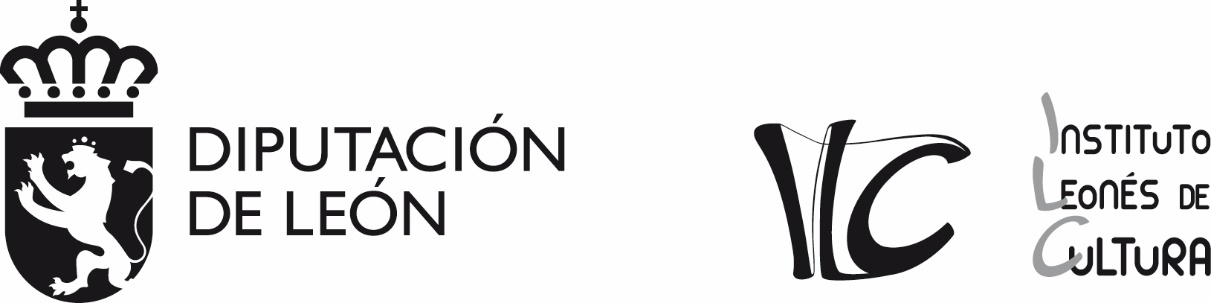 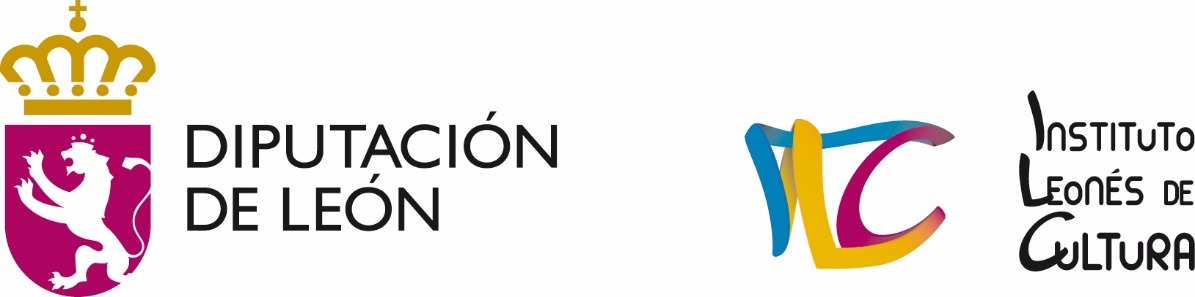 